Anmeldeformular Mooskirchen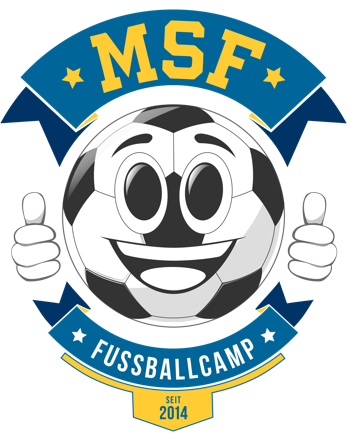 Datum:Sommer: Woche 1 08.07 – 12.07.2019	Woche 2 29.07 – 02.08.2019Anmeldung für: Sommercamp (€ 179,-) Ein MSF Campshirt enthalten	 Woche: 1 	2  2 Wochen Sommercamp (€ 309,-) Ein MSF Campshirt enthaltenInformationen Erziehungsberechtigte/r:Familienname:      	Vorname:      Straße / Nr.:      	Handy-Nr.:      PLZ / Ort:      	     e-Mail:      	Informationen Kind:Familienname:      	Vorname:      Geburtsdatum:      	Konfektionsgröße:      Vegetarier:	 JA	 NEIN	Allergien: 	 JA	 NEIN	     Rabatt:	 Geschwisterrabatt: € 20 Rabatt pro KindTeilnahmebedingungen:-	Durch das Ausfüllen und Zurücksenden des Datenblattes ist mein Kind für das Fußballcamp angemeldet.-	Es wird vereinbart, dass das Betreuerteam des MSF Fußballcamps für Unfälle und Sachbeschädigungen, die durch den Teilnehmer verursacht werden, bei leichter Fahrlässigkeit und für alles Mitgenommene, keine Haftung übernimmt.-	Mein Kind kann im dringenden medizinischen Notfall in ärztliche Behandlung gegeben werden. Mein Kind ist in der Lage benötigte Medikamente eigenständig einzunehmen.-	Weiters stimme ich zu, dass mein Kind an allen Aktivitäten, die im Rahmen dieser Woche stattfinden, teilnehmen darf. Das MSF Fußballcamp behält sich das Recht vor, Fotos von der Woche für Marketingzwecke zu verwenden.-	Nach Erhalt der Anmeldung, senden wir Ihnen eine schriftliche Bestätigung der Teilnahme sowie die Bankdaten zur Überweisung.-	Bei Nichtteilnahme des Kindes, ist die Hälfte der Teilnahmegebühr zu bezahlen.Bitte senden Sie das ausgefüllte Anmeldeformular per e-Mail an office@msf-camp.at . 